Journal of Biomedical Science Online Publications in 2012 and 20132013 Online Publications (Review)Review   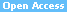 MicroRNA: a prognostic biomarker and a possible druggable target for circumventing multidrug resistance in cancer chemotherapyKenneth KW To Journal of Biomedical Science 2013, 20:99 (20 December 2013)Abstract | Full text | PDFReview   Reduced quality and accelerated follicle loss with female reproductive aging - does decline in theca dehydroepiandrosterone (DHEA) underlie the problem?Judith H Ford Journal of Biomedical Science 2013, 20:93 (13 December 2013)Abstract | Full text | PDF | PubMedReview   DNA transposon-based gene vehicles - scenes from an evolutionary driveKristian Alsbjerg Skipper, Peter Refsing Andersen, Nynne Sharma, Jacob Giehm Mikkelsen Journal of Biomedical Science 2013, 20:92 (9 December 2013)Abstract | Provisional PDFReview   Role of cognitive parameters in dengue hemorrhagic fever and dengue shock syndromeJih-Jin Tsai, Kulkanya Chokephaibulkit, Po-Chih Chen, Li-Teh Liu, Hui-Mien Hsiao, Yu-Chih Lo, Guey Perng Journal of Biomedical Science 2013, 20:88 (5 December 2013)Abstract | Full text | PDF | ePUB | PubMedReview    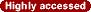 Association of Genetic polymorphism of PPARγ-2, ACE, MTHFR, FABP-2 and FTO genes in risk prediction of type 2 diabetes mellitusShania Abbas, Syed Raza, Faisal Ahmed, Absar Ahmad, Saliha Rizvi, Farzana Mahdi Journal of Biomedical Science 2013, 20:80 (25 October 2013)Abstract | Full text | PDF | ePUBReview   Redox signaling in pathophysiology of hypertensionMiroslava Majzunova, Ima Dovinova, Miroslav Barancik, Julie YH Chan Journal of Biomedical Science 2013, 20:69 (18 September 2013)Abstract | Full text | PDF | ePUB | PubMedReview    Priming adult stem cells by hypoxic pretreatments for applications in regenerative medicineClaudio Muscari, Emanuele Giordano, Francesca Bonafè, Marco Govoni, Alice Pasini, Carlo Guarnieri  Journal of Biomedical Science 2013, 20:63 (29 August 2013)Abstract | Full text | PDF | ePUB | PubMedReview    Neurovascular abnormalities in brain disorders: highlights with angiogenesis and magnetic resonance imaging studiesChiao-Chi V Chen, Yu-Chen Chen, Han-Yun Hsiao, Chen Chang, Yijuang Chern Journal of Biomedical Science 2013, 20:47 (5 July 2013)Abstract | Full text | PDF | ePUB | PubMedReview    Re-evaluation of the pathogenic roles of nonstructural protein 1 and its antibodies during dengue virus infectionYung-Chun Chuang, Shu-Ying Wang, Yee-Shin Lin, Hong-Ru Chen, Trai-Ming Yeh Journal of Biomedical Science 2013, 20:42 (27 June 2013)Abstract | Full text | PDF | ePUB | PubMedReview    An emerging role for the anti-inflammatory cytokine interleukin-10 in dengue virus infectionTsung-Ting Tsai, Yi-Jui Chuang, Yee-Shin Lin, Shu-Wen Wan, Chia-Ling Chen, Chiou-Feng Lin Journal of Biomedical Science 2013, 20:40 (25 June 2013)Abstract | Full text | PDF | ePUB | PubMedReview   Animal models of diabetic retinopathy: doors to investigate pathogenesis and potential therapeuticsDong Jo, Chang Cho, Jin Kim, Hyoung Jun, Jeong Kim Journal of Biomedical Science 2013, 20:38 (20 June 2013)Abstract | Full text | PDF | ePUB | PubMedReview    Current progress in dengue vaccinesShu-Wen Wan, Chiou-Feng Lin, Shuying Wang, Yu-Hung Chen, Trai-Ming Yeh, Hsiao-Sheng Liu, Robert Anderson, Yee-Shin Lin Journal of Biomedical Science 2013, 20:37 (13 June 2013)Abstract | Full text | PDF | PubMedReview    Distinct regulation of dengue virus-induced inflammasome activation in human macrophage subsetsMing-Fang Wu, Szu-Ting Chen, Shie-Liang Hsieh Journal of Biomedical Science 2013, 20:36 (7 June 2013)Abstract | Full text | PDF | PubMedReview   Immunologic hypo- or non-responder in natural dengue virus infectionGuey Perng, Kulkanya Chokephaibulkit Journal of Biomedical Science 2013, 20:34 (31 May 2013)Abstract | Full text | PDF | ePUB | PubMed | Cited on BioMed CentralReview   New insights of P2X7 receptor signaling pathway in alveolar functionsAmarjit Mishra Journal of Biomedical Science 2013, 20:26 (1 May 2013)Abstract | Full text | PDF | ePUB | PubMedReview    Remodeling of calcium signaling in tumor progressionYih-Fung Chen, Ying-Ting Chen, Wen-Tai Chiu, Meng-Ru Shen Journal of Biomedical Science 2013, 20:23 (17 April 2013)Abstract | Full text | PDF | ePUB | PubMedReview    Current understanding on micro RNAs and its regulation in response to Mycobacterial infectionsPravin Kumar Singh, Ajay Vir Singh, Devendra Singh Chauhan Journal of Biomedical Science 2013, 20:14 (28 February 2013)Abstract | Full text | PDF | PubMedReview    Beyond NF-κB activation: nuclear functions of IκB kinase αWei-Chien Huang, Mien-Chie Hung Journal of Biomedical Science 2013, 20:3 (23 January 2013)Abstract | Full text | PDF | PubMed2013 Online Publications (Research)Research   Over-expression of microRNA-494 Up-regulates hypoxia-inducible factor-1 alpha expression via PI3K/Akt pathway and protects against hypoxia-induced apoptosisGuixiang Sun, Yanni Zhou, Hongsheng Li, Yingjia Guo, Juan Shan, Mengjuan Xia, Youping Li, Shengfu Li, Dan Long, Li Feng Journal of Biomedical Science 2013, 20:100 (23 December 2013)Abstract | Provisional PDFResearch   Analysis of the interaction between Zinc finger protein 179 (Znf179) and promyelocytic leukemia zinc finger (Plzf)Ding-Yen Lin, Chi-Chen Huang, Ya-Ting Hsieh, Hsin-Chuan Lin, Ping-Chieh Pao, Jen-Hui Tsou, Chien-Ying Lai, Liang-Yi Hung, Ju-Ming Wang, Wen-Chang Chang, Yi-Chao Lee Journal of Biomedical Science 2013, 20:98 (20 December 2013)Abstract | Provisional PDFResearch   Dissection of the Candida albicans Cdc4 protein reveals the involvement of domains in morphogenesis and cell flocculationChuen Chin, Wei-Chung Lai, Tai-Lin Lee, Tzu-Ling Tseng, Jia-Ching Shieh Journal of Biomedical Science 2013, 20:97 (20 December 2013)Abstract | Provisional PDFResearch   Changes in microRNA expression profile in hippocampus during the acquisition and extinction of cocaine-induced conditioned place preference in ratsChun-Lin Chen, Hailin Liu, Xiaowei Guan Journal of Biomedical Science 2013, 20:96 (20 December 2013)Abstract | Provisional PDFResearch   Quercetin-induced cardioprotection against doxorubicin cytotoxicityJing-Yi Chen, Ren-Yu Hu, Hsiu-Chuan Chou Journal of Biomedical Science 2013, 20:95 (20 December 2013)Abstract | Provisional PDFResearch   Leptin modulates electrophysiological characteristics and isoproterenol-induced arrhythmogenesis in atrial myocytesYung-Kuo Lin, Yao-Chang Chen, Jen-Hung Huang, Yenn-Jiang Lin, Shiang-Suo Huang, Shih-Ann Chen, Yi-Jen Chen Journal of Biomedical Science 2013, 20:94 (20 December 2013)Abstract | Full text | PDF | PubMedResearch   Tonotopic reorganization and spontaneous firing in inferior colliculus during both short and long recovery periods after noise overexposureFeng Wang, Li Zuo, Bo Hong, Dongyi Han, Ethan M Range, Lingyun Zhao, Yanan Sui, Weiwei Guo, Liangfa Liu Journal of Biomedical Science 2013, 20:91 (9 December 2013)Abstract | Full text | PDF | PubMedResearch   Caspase 3 involves in neuroplasticity, microglial activation and neurogenesis in the mice hippocampus after intracerebral injection of kainic acidTsai-Teng Tzeng, Huey-Jen Tsay, Luping Chang, Chia-Lin Hsu, Tzu-Hsuan Lai, Fong-Lee Huang, Young-Ji Shiao Journal of Biomedical Science 2013, 20:90 (6 December 2013)Abstract | Full text | PDF | ePUB | PubMedCorrection   Correction: Tranilast enhances the anti-tumor effects of tamoxifen on human breast cancer cells in vitroSara Darakhshan, Ali Bidmeshki Pour, Ali Ghanbari Journal of Biomedical Science 2013, 20:89 (6 December 2013)Abstract | Full text | PDFResearch   LncRNA DQ786243 affects Treg related CREB and Foxp3 expression in Crohn’s diseaseYu Qiao, Mei Huang, An Xu, Di Zhao, Zhi Ran, Jun Shen Journal of Biomedical Science 2013, 20:87 (1 December 2013)Abstract | Full text | PDF | ePUB | PubMedResearch   Epigallocatechin-3-gallate-mediated cardioprotection by Akt/GSK-3β/caveolin signalling in H9c2 rat cardiomyoblastsShih-Ron Hsieh, Chen-Sen Hsu, Chen-Hua Lu, Wei-Cheng Chen, Chun-Hwei Chiu, Ying-Ming Liou Journal of Biomedical Science 2013, 20:86 (19 November 2013)Abstract | Full text | PDF | ePUBResearch   Amygdala opioid receptors mediate the electroacupuncture-induced deterioration of sleep disruptions in epilepsy ratsPei-Lu Yi, Chin-Yu Lu, Chiung-Hsiang Cheng, Yi-Fong Tsai, Chung-Tien Lin, Fang-Chia Chang Journal of Biomedical Science 2013, 20:85 (12 November 2013)Abstract | Full text | PDF | ePUBResearch    Wedelolactone inhibits LPS-induced pro-inflammation via NF-kappaB Pathway in RAW 264.7 cellsFang Yuan, Jie Chen, Ping-ping Sun, Su Guan, Jing Xu Journal of Biomedical Science 2013, 20:84 (31 October 2013)Abstract | Full text | PDFResearch   Ser1333 phosphorylation indicates ROCKI activationHsiang-Hao Chuang, Shao-Wei Liang, Zee-Fen Chang, Hsiao-Hui Lee Journal of Biomedical Science 2013, 20:83 (29 October 2013)Abstract | Full text | PDFResearch   Innate immune response after acute myocardial infarction and pharmacomodulatory action of tacrolimus in reducing infarct size and preserving myocardial integrityJiunn-Jye Sheu, Pei-Hsun Sung, Steve Leu, Han-Tan Chai, Yen-Yi Zhen, Yi-Ching Chen, Sarah Chua, Yung-Lung Chen, Tzu-Hsien Tsai, Fan-Yen Lee, Hsueh-Wen Chang, Sheung-Fat Ko, Hon-Kan Yip  Journal of Biomedical Science 2013, 20:82 (29 October 2013)Abstract | Full text | PDF | ePUBResearch   An animal study to compare the degree of the suppressive effects on the afferent pathways of micturition between tamsulosin and sildenafilSung-Eun Kim, Il-Gyu Ko, Lakkyong Hwang, In-Young Choi, Mal-Soon Shin, Chang-Ju Kim, Khae-Hawn Kim Journal of Biomedical Science 2013, 20:81 (25 October 2013)Abstract | Full text | PDF | ePUBResearch    MiR-155 promotes proliferation of human breast cancer MCF-7 cells through targeting tumor protein 53-induced nuclear protein 1Chun-Mei Zhang, Jing Zhao, Hua-Yu Deng  Journal of Biomedical Science 2013, 20:79 (24 October 2013)Abstract | Full text | PDF | ePUBResearch    Amyloid β peptide-mediated neurotoxicity is attenuated by the proliferating microglia more potently than by the quiescent phenotypeHuey-Jen Tsay, Yung-Cheng Huang, Fong-Lee Huang, Chia-Ping Chen, Yu-Chun Tsai, Ying-Hsiu Wang, Mine-Fong Wu, Feng-Yi Chiang, Young-Ji Shiao  Journal of Biomedical Science 2013, 20:78 (23 October 2013)Abstract | Full text | PDF | ePUBResearch   Gap junction blockers: a potential approach to attenuate morphine withdrawal symptomsSabah Moradi, Mohammad Charkhpour, Hamed Ghavimi, Rasoul Motahari, Majid Ghaderi, Kambiz Hassanzadeh  Journal of Biomedical Science 2013, 20:77 (21 October 2013)Abstract | Full text | PDF | ePUBResearch    Tranilast enhances the anti-tumor effects of tamoxifen on human breast cancer cells in vitroSara Darakhshan, Ali Ghanbari  Journal of Biomedical Science 2013, 20:76 (21 October 2013)Abstract | Full text | PDF | ePUB | PubMed | Cited on BioMed CentralResearch    Clinical and laboratory predictive markers for acute dengue infectionTzong-Shiann Ho, Shih-Min Wang, Yee-Shin Lin, Ching-Chuan Liu  Journal of Biomedical Science 2013, 20:75 (20 October 2013)Abstract | Full text | PDFResearch    Ubiquitin ligase A20 regulates p53 protein in human colon epithelial cellsJing Liu, Shaobo Yang, Zhiqiang Wang, Xiao Chen, Ziqi Zhang  Journal of Biomedical Science 2013, 20:74 (7 October 2013)Abstract | Full text | PDF | ePUB | PubMedResearch   Biochemical and haematological changes in HIV subjects receiving winniecure antiretroviral drug in NigeriaBartholomew Ibeh, Olushola D Omodamiro, Urenna Ibeh, Josiah Habu Journal of Biomedical Science 2013, 20:73 (7 October 2013)Abstract | Full text | PDF | ePUB | PubMedResearch    Circulating microRNAs have a sex-specific association with metabolic syndromeYu-Ting Wang, Pei-Chien Tsai, Yi-Chu Liao, Chung-Y Hsu, Suh-Hang Juo Journal of Biomedical Science 2013, 20:72 (4 October 2013)Abstract | Full text | PDF | ePUB | PubMedResearch    Inhibition of actin polymerization decreases osteogeneic differentiation of mesenchymal stem cells through p38 MAPK pathwayHimangshu Sonowal, Atul Kumar, Jina Bhattacharyya, Pabitra Gogoi, Bithiah Jaganathan Journal of Biomedical Science 2013, 20:71 (26 September 2013)Abstract | Full text | PDF | ePUB | PubMedResearch   In silico characterization of a novel pathogenic deletion mutation identified in XPA gene in a Pakistani family with severe xeroderma pigmentosumMuhammad Nasir, Nafees Ahmad, Christian MK Sieber, Amir Latif, Salman Malik, Abdul Hameed  Journal of Biomedical Science 2013, 20:70 (24 September 2013)Abstract | Full text | PDF | PubMedResearch   Myosin VI contributes to maintaining epithelial barrier functionYu-Wei Liao, Xing-Mao Wu, Jia Jia, Xiao-Lei Wu, Tao Hong, Ling-Xin Meng, Xiu-Ying Wu Journal of Biomedical Science 2013, 20:68 (13 September 2013)Abstract | Full text | PDF | ePUB | PubMedResearch   Whiskers-less HIV-protease: a possible way for HIV-1 deactivationMohammad Dayer, Mohammad Dayer Journal of Biomedical Science 2013, 20:67 (12 September 2013)Abstract | Full text | PDF | ePUB | PubMedResearch    Active RHOA favors retention of human hematopoietic stem/progenitor cells in their nicheBithiah Jaganathan, Fernando Anjos-Afonso, Atul Kumar, Dominique Bonnet  Journal of Biomedical Science 2013, 20:66 (11 September 2013)Abstract | Full text | PDF | ePUB | PubMedResearch    Dengue virus infection induces autophagy: an in vivo studyYing-Ray Lee, Hsuan-Yun Hu, Szu-Han Kuo, Huan-Yao Lei, Yee-Shin Lin, Trai-Ming Yeh, Ching-Chuan Liu, Hsiao-Sheng Liu Journal of Biomedical Science 2013, 20:65 (8 September 2013)Abstract | Full text | PDF | ePUB | PubMedResearch   Profiling circulating microRNA expression in a mouse model of nerve allotransplantationCheng-Shyuan Rau, Johnson Chia-Shen Yang, Shao-Chun Wu, Yi-Chun Chen, Tsu-Hsiang Lu, Ming-Wei Lin, Yi-Chan Wu, Siou-Ling Tzeng, Chia-Jung Wu, Ching-Hua Hsieh Journal of Biomedical Science 2013, 20:64 (5 September 2013)Abstract | Full text | PDF | ePUB | PubMedResearch   Knockout of TLR4 and TLR2 impair the nerve regeneration by delayed demyelination but not remyelinationShao-Chun Wu, Cheng-Shyuan Rau, Tsu-Hsiang Lu, Chia-Jung Wu, Yi-Chan Wu, Siou-Ling Tzeng, Yi-Chun Chen, Ching-Hua Hsieh Journal of Biomedical Science 2013, 20:62 (28 August 2013)Abstract | Full text | PDF | ePUB | PubMedResearch    Depletion of the cellular antioxidant system contributes to tenofovir disoproxil fumarate - induced mitochondrial damage and increased oxido-nitrosative stress in the kidneyPremila Abraham, Hemalatha Ramamoorthy, Bina Isaac Journal of Biomedical Science 2013, 20:61 (19 August 2013)Abstract | Full text | PDF | ePUB | PubMedResearch   Substantial increase in the frequency of circulating CD4+NKG2D+ T cells in patients with cervical intraepithelial neoplasia grade 1Mariel Garcia-Chagollan, Luis F Jave-Suarez, Jesse Haramati, Pedro E Sanchez-Hernandez, Adriana Aguilar-Lemarroy, Miriam R Bueno-Topete, Ana L Pereira-Suarez, Mary Fafutis-Morris, Angel Cid-Arregui, Susana del Toro-Arreola Journal of Biomedical Science 2013, 20:60 (16 August 2013)Abstract | Full text | PDF | ePUB | PubMedResearch    Human adipose-derived stem cells cultured in keratinocyte serum free medium: Donor’s age does not affect the proliferation and differentiation capacitiesDah-Ching Ding, Hsiang-Lan Chou, Wei-Ting Hung, Hwan-Wun Liu, Tang-Yuan Chu Journal of Biomedical Science 2013, 20:59 (14 August 2013)Abstract | Full text | PDF | ePUB | PubMedResearch   Human BDH2, an anti-apoptosis factor, is a novel poor prognostic factor for de novo cytogenetically normal acute myeloid leukemiaWen-Chi Yang, Wan-Chi Tsai, Pai-Mei Lin, Ming-Yu Yang, Yi-Chang Liu, Chao-Sung Chang, Wen-Hui Yu, Sheng-Fung Lin  Journal of Biomedical Science 2013, 20:58 (14 August 2013)Abstract | Full text | PDF | ePUB | PubMedResearch   Brain-derived neurotrophic factor (Val66Met) polymorphism and olfactory ability in young adultsAlessandro Tonacci, Andrea Borghini, Antonella Mercuri, Giovanni Pioggia, Maria Andreassi  Journal of Biomedical Science 2013, 20:57 (7 August 2013)Abstract | Full text | PDF | ePUB | PubMedResearch   CIP4 is required for the hypertrophic growth of neonatal cardiac myocytesFrancesca Rusconi, Hrishikesh Thakur, Jinliang Li, Michael S Kapiloff  Journal of Biomedical Science 2013, 20:56 (3 August 2013)Abstract | Full text | PDF | ePUB | PubMedResearch   Cudrania cochinchinensis attenuates amyloid β protein-mediated microglial activation and promotes glia-related clearance of amyloid β proteinChung-Jen Wang, Chien-Chih Chen, Huey-Jen Tsay, Feng-Yi Chiang, Mine-Fong Wu, Young-Ji Shiao  Journal of Biomedical Science 2013, 20:55 (2 August 2013)Abstract | Full text | PDF | ePUB | PubMedResearch   Cysteine-rich domain of scavenger receptor AI modulates the efficacy of surface targeting and mediates oligomeric Aβ internalizationFong-Lee Huang, Young-Ji Shiao, Sheue-Jane Hou, Cheng-Ning Yang, Yi-Jen Chen, Chao-Hsiung Lin, Feng-Shiun Shie, Huey-Jen Tsay  Journal of Biomedical Science 2013, 20:54 (2 August 2013)Abstract | Full text | PDF | ePUB | PubMedResearch    Antioxidants cause rapid expansion of human adipose-derived mesenchymal stem cells via CDK and CDK inhibitor regulationLi-Yi Sun, Cheng-Yoong Pang, Dian-Kun Li, Chia-Hsin Liao, Wei-Chao Huang, Chao-Chuan Wu, Yi-Yo Chou, Wei Li, Shin-Yuan Chen, Hwan-Wun Liu, Yao-Jen Chang, Ching-Feng Cheng  Journal of Biomedical Science 2013, 20:53 (1 August 2013)Abstract | Full text | PDF | ePUB | PubMedResearch   Aberrant NDRG1 methylation associated with its decreased expression and clinicopathological significance in breast cancerLin-Lin Han, Lin Hou, Ming-Jin Zhou, Zhong-liang Ma, Dong-Liang Lin, Li Wu, Yin-lin Ge  Journal of Biomedical Science 2013, 20:52 (30 July 2013)Abstract | Full text | PDF | ePUB | PubMedResearch    Promotion of wound healing using adipose-derived stem cells in radiation ulcer of a rat modelSheng-Ping Huang, Chun-Hsiang Huang, Jia-Fwu Shyu, Herng-Sheng Lee, Shyi-Gen Chen, James Yi-Hsin Chan, Shih-Ming Huang  Journal of Biomedical Science 2013, 20:51 (22 July 2013)Abstract | Full text | PDF | PubMedResearch   Effects of cyclic stretch on the molecular regulation of myocardin in rat aortic vascular smooth muscle cellsChiung-Zuan Chiu, Bao-Wei Wang, Kou-Gi Shyu  Journal of Biomedical Science 2013, 20:50 (15 July 2013)Abstract | Full text | PDF | ePUB | PubMedResearch    Isoform-specific effects of ApoE on neurite outgrowth in Olfactory Epithelium cultureAseem Hussain, Minh Luong, Apryl Pooley, Britto P Nathan  Journal of Biomedical Science 2013, 20:49 (12 July 2013)Abstract | Full text | PDF | PubMedResearch    Oxidative stress disruption of receptor-mediated calcium signaling mechanismsTso-Hao Tang, Chiung-Tan Chang, Hsiu-Jen Wang, Joshua D Erickson, Rhett A Reichard, Alexis G Martin, Erica K Shannon, Adam L Martin, Yue-Wern Huang, Robert S Aronstam Journal of Biomedical Science 2013, 20:48 (12 July 2013)Abstract | Full text | PDF | ePUB | PubMedResearch    The cAMP effector EPAC activates Elk1 transcription factor in prostate smooth muscle, and is a minor regulator of α1-adrenergic contractionMartin Hennenberg, Frank Strittmatter, Henning Schmetkamp, Beata Rutz, Sebastian Walther, Christian G Stief, Christian Gratzke Journal of Biomedical Science 2013, 20:46 (2 July 2013)Abstract | Full text | PDF | ePUB | PubMedResearch   Mitofusion-2-mediated alleviation of insulin resistance in rats through reduction in lipid intermediate accumulation in skeletal muscleXuemei Zhang, Chao Wang, Guangyao Song, Kexin Gan, Dexian Kong, Qian Nie, Luping Ren Journal of Biomedical Science 2013, 20:45 (1 July 2013)Abstract | Full text | PDF | PubMedResearch   Identification of human immunodeficiency virus type 1 (HIV-1) gp120-binding sites on scavenger receptor cysteine rich 1 (SRCR1) domain of gp340Ying Chu, Jiahuang Li, Xilin Wu, Zichun Hua, Zhiwei Wu Journal of Biomedical Science 2013, 20:44 (1 July 2013)Abstract | Full text | PDF | PubMedResearch    Dissecting the EGFR-PI3K-AKT pathway in oral cancer highlights the role of the EGFR variant III and its clinical relevanceKwang-Yu Chang, Shan-Yin Tsai, Shang-Hung Chen, Hsiao-Hui Tsou, Chia-Jui Yen, Ko-Jiunn Liu, Hsun-Lang Fang, Hung-Chang Wu, Bin-Fay Chuang, Shao-Wen Chou, Careen K Tang, Shyun-Yeu Liu, Pei-Jung Lu, Ching-Yu Yen, Jang-Yang Chang Journal of Biomedical Science 2013, 20:43 (27 June 2013)Abstract | Full text | PDF | ePUB | PubMedResearch    Involvement of STIM1 and Orai1 in EGF-mediated cell growth in retinal pigment epithelial cellsI-Hui Yang, Yao-Ting Tsai, Siou-Jin Chiu, Li-Teh Liu, Hsuan-Hung Lee, Ming-Feng Hou, Wen-Li Hsu, Ben-Kuen Chen, Wei-Chiao Chang Journal of Biomedical Science 2013, 20:41 (25 June 2013)Abstract | Full text | PDF | ePUB | PubMedResearch    Flt-1 in colorectal cancer cells is required for the tumor invasive effect of placental growth factor through a p38-MMP9 pathwayShu-Chen Wei, Po-Nien Tsao, Meng-Tzu Weng, Zhifang Cao, Jau-Min Wong Journal of Biomedical Science 2013, 20:39 (21 June 2013)Abstract | Full text | PDF | ePUB | PubMedResearch   Conjugation, characterization and toxicity of lipophosphoglycan-polyacrylic acid conjugate for vaccination against leishmaniasisMurat Topuzogullari, Rabia Cakir Koc, Sevil Dincer Isoglu, Melahat Bagirova, Zeynep Akdeste, Serhat Elcicek, Olga N Oztel, Serap Yesilkir Baydar, Sezen Canim Ates, Adil M Allahverdiyev Journal of Biomedical Science 2013, 20:35 (3 June 2013)Abstract | Full text | PDF | ePUB | PubMedResearch   Similar dose-dependence of motor neuron cell death caused by wild type human TDP-43 and mutants with ALS-associated amino acid substitutionsLien-Szu Wu, Wei-Cheng Cheng, Che-Kun Shen Journal of Biomedical Science 2013, 20:33 (30 May 2013)Abstract | Full text | PDF | ePUB | PubMedResearch   Significance of rs1271572 in the estrogen receptor beta gene promoter and its correlation with breast cancer in a southwestern Chinese populationLi Chen, Yan Liang, Juhui Qiu, Lingling Zhang, Xianchun Chen, Xiangdong Luo, Jun Jiang Journal of Biomedical Science 2013, 20:32 (28 May 2013)Abstract | Full text | PDF | PubMedResearch   MicroRNA-488 regulates zinc transporter SLC39A8/ZIP8 during pathogenesis of osteoarthritisJinsoo Song, Dongkyun Kim, Chang Hoon Lee, Myeung Su Lee, Churl-Hong Chun, Eun-Jung Jin Journal of Biomedical Science 2013, 20:31 (20 May 2013)Abstract | Full text | PDF | ePUB | PubMedResearch   H-rev107 regulates prostaglandin D2 synthase-mediated suppression of cellular invasion in testicular cancer cellsRong-Yaun Shyu, Chang-Chieh Wu, Chun-Hua Wang, Tzung-Chieh Tsai, Lu-Kai Wang, Mao-Liang Chen, Shun-Yuan Jiang, Fu-Ming Tsai Journal of Biomedical Science 2013, 20:30 (20 May 2013)Abstract | Full text | PDF | ePUB | PubMedResearch   Control of post-translational modifications in antithrombin during murine post-natal development by miR-200aRaúl Teruel, Irene Martínez-Martínez, José A Guerrero, Rocío González-Conejero, María E de la Morena-Barrio, Salam Salloum-Asfar, Ana B Arroyo, Sonia Águila, Nuria García-Barberá, Antonia Miñano, Vicente Vicente, Javier Corral, Constantino Martínez Journal of Biomedical Science 2013, 20:29 (16 May 2013)Abstract | Full text | PDF | ePUB | PubMedResearch    Role of tissue engineered collagen based tridimensional implant on the healing response of the experimentally induced large Achilles tendon defect model in rabbits: a long term study with high clinical relevanceAbdolhamid Meimandi-Parizi, Ahmad Oryan, Ali Moshiri Journal of Biomedical Science 2013, 20:28 (14 May 2013)Abstract | Full text | PDF | ePUB | PubMedResearch   Proteomic analyses and identification of arginine methylated proteins differentially recognized by autosera from anti-Sm positive SLE patientsHong-How Chang, Huan-Hsuan Hu, Yu-Jen Lee, Hung-Ming Wei, Ming-Chun Fan-June, Tsai-Ching Hsu, Gregory J Tsay, Chuan Li Journal of Biomedical Science 2013, 20:27 (4 May 2013)Abstract | Full text | PDF | ePUB | PubMedResearch    CoDP: predicting the impact of unclassified genetic variants in MSH6 by the combination of different properties of the proteinHiroko Terui, Kiwamu Akagi, Hiroshi Kawame, Kei Yura Journal of Biomedical Science 2013, 20:25 (28 April 2013)Abstract | Full text | PDF | ePUB | PubMedResearch   Association of CAD, a multifunctional protein involved in pyrimidine synthesis, with mLST8, a component of the mTOR complexesAkio Nakashima, Ippei Kawanishi, Sumiko Eguchi, Eugene Hsin Yu, Satoshi Eguchi, Noriko Oshiro, Ken-ichi Yoshino, Ushio Kikkawa, Kazuyoshi Yonezawa Journal of Biomedical Science 2013, 20:24 (18 April 2013)Abstract | Full text | PDF | ePUB | PubMedResearch   Detection of epidermal growth factor receptor mutations in formalin fixed paraffin embedded biopsies in Malaysian non-small cell lung cancer patientsTiffany Ng Shi Yeen, Rajadurai Pathmanathan, Mohd Sidik Shiran, Fattah Azman Ahmad Zaid, Yoke Kqueen Cheah Journal of Biomedical Science 2013, 20:22 (16 April 2013)Abstract | Full text | PDF | ePUB | PubMedCorrection   Correction: CXC chemokine ligand 12/Stromal cell-derived factor-1 regulates cell adhesion in human colon cancer cells by induction of intercellular adhesion molecule-1Shui-Yi Tung, Shun-Fu Chang, Ming-Hui Chou, Wen-Shih Huang, Yung-Yu Hsieh, Chien-Heng Shen, Hsing-Chun Kuo, Cheng-Nan Chen Journal of Biomedical Science 2013, 20:21 (26 March 2013)Abstract | Full text | PDF | PubMedResearch    A new unique form of microRNA from human heart, microRNA-499c, promotes myofibril formation and rescues cardiac development in mutant axolotl embryosAndrei Kochegarov, Ashley Moses, William Lian, Jessica Meyer, Michael C Hanna, Larry F Lemanski Journal of Biomedical Science 2013, 20:20 (23 March 2013)Abstract | Full text | PDF | ePUB | PubMed | Cited on BioMed CentralResearch    Characterization of cross protection of Swine-Origin Influenza Virus (S-OIV) H1N1 and reassortant H5N1 influenza vaccine in BALB/c mice given a single-dose vaccinationHui-Tsu Lin, Chuan-Chang Chuang, Hsieh-Ling Wu, Der-Ming Chu, Yeau-Ching Wang Journal of Biomedical Science 2013, 20:19 (21 March 2013)Abstract | Full text | PDF | ePUB | PubMedReviewer acknowledgement   Annual acknowledgement of manuscript reviewersWen-Chang Chang Journal of Biomedical Science 2013, 20:15 (21 March 2013)Abstract | Full text | PDF | ePUB | PubMedResearch    Houttuynia cordata Thunb extract modulates G0/G1 arrest and Fas/CD95-mediated death receptor apoptotic cell death in human lung cancer A549 cellsYuh-Fung Chen, Jai-Sing Yang, Wen-Shin Chang, Shih-Chang Tsai, Shu-Fen Peng, Yuan-Ru Zhou Journal of Biomedical Science 2013, 20:18 (19 March 2013)Abstract | Full text | PDF | ePUB | PubMedResearch    Rivaroxaban modulates electrical and mechanical characteristics of left atriumChien-Jung Chang, Yao-Chang Chen, Yung-Kuo Lin, Jen-Hung Huang, Shih-Ann Chen, Yi-Jen Chen Journal of Biomedical Science 2013, 20:17 (15 March 2013)Abstract | Full text | PDF | ePUB | PubMedResearch   A recombinant scFv-FasLext as a targeting cytotoxic agent against human Jurkat-Ras cancerDerek V Chan, Rahul Sharma, Chiao-Ying A Ju, Steve R Roffler, Shyr-Te Ju Journal of Biomedical Science 2013, 20:16 (5 March 2013)Abstract | Full text | PDF | PubMedResearch    Pentoxifylline and the proteasome inhibitor MG132 induce apoptosis in human leukemia U937 cells through a decrease in the expression of Bcl-2 and Bcl-XL and phosphorylation of p65Alejandro Bravo-Cuellar, Georgina Hernández-Flores, José Manuel Lerma-Díaz, Jorge Domínguez-Rodríguez, Luis F Jave-Suárez, Ruth De Célis-Carrillo, Adriana Aguilar-Lemarroy, Paulina Gómez-Lomeli, Pablo Cesar Ortiz-Lazareno Journal of Biomedical Science 2013, 20:13 (28 February 2013)Abstract | Full text | PDF | ePUB | PubMedResearch   HLA class II SNP interactions and the association with type 1 diabetes mellitus in Bengali speaking patients of Eastern IndiaOindrila Raha, Biswanath Sarkar, Bhaskar VKS Lakkakula, Veerraju Pasumarthy, Sudhakar Godi, Subhankar Chowdhury, Pradip Raychaudhuri, Raghavendra Rao Vadlamudi Journal of Biomedical Science 2013, 20:12 (27 February 2013)Abstract | Full text | PDF | PubMedResearch   Honokiol blocks store operated calcium entry in CHO cells expressing the M3 muscarinic receptor: honokiol and muscarinic signalingHsiu-Jen Wang, Alexis G Martin, Po-Kuan Chao, Rhett A Reichard, Adam L Martin, Yue-wern Huang, Ming-Huan Chan, Robert S Aronstam Journal of Biomedical Science 2013, 20:11 (23 February 2013)Abstract | Full text | PDF | PubMed | Cited on BioMed CentralResearch   Immunogenic properties of amyloid beta oligomersIndre Dalgediene, Rita Lasickiene, Rima Budvytyte, Gintaras Valincius, Ramune Morkuniene, Vilmante Borutaite, Aurelija Zvirbliene Journal of Biomedical Science 2013, 20:10 (22 February 2013)Abstract | Full text | PDF | PubMedResearch   Comparison of microRNA expression in hippocampus and the marginal division (MrD) of the neostriatum in ratsSi Yun Shu, Di Qing, Bin Wang, Qi-yi Zeng, Yan-chen Chen, Ying Jin, Chang-chun Zeng, Rong Bao Journal of Biomedical Science 2013, 20:9 (20 February 2013)Abstract | Full text | PDF | ePUB | PubMedResearch   Recombinant salmonella-based 4-1BBL vaccine enhances T cell immunity and inhibits the development of colorectal cancer in rats: in vivo effects of vaccine containing 4-1BBLJianxin Ye, Ling Li, Yuanting Zhang, Xueguang Zhang, Daming Ren, Weichang Chen Journal of Biomedical Science 2013, 20:8 (17 February 2013)Abstract | Full text | PDF | ePUB | PubMedObituary    A Community Mourn The Death Of Dr. Kuan-Teh JeangEditorial Board of Journal of Biomedical Science Journal of Biomedical Science 2013, 20:7 (13 February 2013)Abstract | Full text | PDF | PubMedResearch    Role of SALL4 in the progression and metastasis of colorectal cancerMohammad Mahdi Forghanifard, Meysam Moghbeli, Reza Raeisossadati, Alireza Tavassoli, Afsaneh Javdani Mallak, Samaneh Boroumand-Noughabi, Mohammad Reza Abbaszadegan Journal of Biomedical Science 2013, 20:6 (30 January 2013)Abstract | Full text | PDF | PubMedResearch    Association of thymidylate synthase gene 3'-untranslated region polymorphism with sensitivity of non-small cell lung cancer to pemetrexed treatment: TS gene polymorphism and pemetrexed sensitivity in NSCLCXia Wang, Yadi Wang, Yue Wang, Jian Cheng, Yanyun Wang, Minwen Ha Journal of Biomedical Science 2013, 20:5 (25 January 2013)Abstract | Full text | PDF | PubMedResearch   Brazilin isolated from Caesalpinia sappan L. acts as a novel collagen receptor agonist in human plateletsYi Chang, Steven Kuan-Hua Huang, Wan-Jung Lu, Chi-Li Chung, Wei-Lin Chen, Shun-Hua Lu, Kuan-Hung Lin, Joen-Rong Sheu Journal of Biomedical Science 2013, 20:4 (25 January 2013)Abstract | Full text | PDF | PubMedResearch    Circulating microRNA signatures in mice exposed to lipoteichoic acidChing-Hua Hsieh, Johnson Chia-Shen Yang, Jonathan Chris Jeng, Yi-Chun Chen, Tsu-Hsiang Lu, Siou-Ling Tzeng, Yi-Chan Wu, Chia-Jung Wu, Cheng-Shyuan Rau Journal of Biomedical Science 2013, 20:2 (4 January 2013)Abstract | Full text | PDF | PubMed | Cited on BioMed CentralResearch    Concurrent exposure to a dectin-1 agonist suppresses the Th2 response to epicutaneously introduced antigen in miceJing-Yi Lin, Jau-Shiuh Chen, Pei-Chun Chen, Ming-Hui Chung, Ching-Yi Liu, Shi-Chuen Miaw, Li-Fang Wang Journal of Biomedical Science 2013, 20:1 (3 January 2013)Abstract | Full text | PDF | PubMed2013 Special Issue for DengueReview   Role of cognitive parameters in dengue hemorrhagic fever and dengue shock syndromeJih-Jin Tsai, Kulkanya Chokephaibulkit, Po-Chih Chen, Li-Teh Liu, Hui-Mien Hsiao, Yu-Chih Lo, Guey Perng Journal of Biomedical Science 2013, 20:88 (5 December 2013)Abstract | Full text | PDF | ePUB | PubMedResearch    Clinical and laboratory predictive markers for acute dengue infectionTzong-Shiann Ho, Shih-Min Wang, Yee-Shin Lin, Ching-Chuan Liu Journal of Biomedical Science 2013, 20:75 (20 October 2013)Abstract | Full text | PDFResearch    Dengue virus infection induces autophagy: an in vivo studyYing-Ray Lee, Hsuan-Yun Hu, Szu-Han Kuo, Huan-Yao Lei, Yee-Shin Lin, Trai-Ming Yeh, Ching-Chuan Liu, Hsiao-Sheng Liu Journal of Biomedical Science 2013, 20:65 (8 September 2013)Abstract | Full text | PDF | ePUB | PubMedReview    Re-evaluation of the pathogenic roles of nonstructural protein 1 and its antibodies during dengue virus infectionYung-Chun Chuang, Shu-Ying Wang, Yee-Shin Lin, Hong-Ru Chen, Trai-Ming Yeh Journal of Biomedical Science 2013, 20:42 (27 June 2013)Abstract | Full text | PDF | ePUB | PubMedReview    An emerging role for the anti-inflammatory cytokine interleukin-10 in dengue virus infectionTsung-Ting Tsai, Yi-Jui Chuang, Yee-Shin Lin, Shu-Wen Wan, Chia-Ling Chen, Chiou-Feng Lin Journal of Biomedical Science 2013, 20:40 (25 June 2013)Abstract | Full text | PDF | ePUB | PubMedReview    Current progress in dengue vaccinesShu-Wen Wan, Chiou-Feng Lin, Shuying Wang, Yu-Hung Chen, Trai-Ming Yeh, Hsiao-Sheng Liu, Robert Anderson, Yee-Shin Lin Journal of Biomedical Science 2013, 20:37 (13 June 2013)Abstract | Full text | PDF | PubMedReview    Distinct regulation of dengue virus-induced inflammasome activation in human macrophage subsetsMing-Fang Wu, Szu-Ting Chen, Shie-Liang Hsieh Journal of Biomedical Science 2013, 20:36 (7 June 2013)Abstract | Full text | PDF | PubMedReview   Immunologic hypo- or non-responder in natural dengue virus infectionGuey Perng, Kulkanya Chokephaibulkit Journal of Biomedical Science 2013, 20:34 (31 May 2013)Abstract | Full text | PDF | ePUB | PubMed | Cited on BioMed Central2012 Online Publications (Review)Review    Hypoxia-regulated target genes implicated in tumor metastasisYa-Ping Tsai, Kou-Juey WuJournal of Biomedical Science 2012, 19:102 (14 December 2012)Review    Functional role of post-translational modifications of Sp1 in tumorigenesisWen-Chang Chang, Jan-Jong HungJournal of Biomedical Science 2012, 19:94 (14 November 2012)Review    Impact of cellular autophagy on viruses: Insights from hepatitis B virus and human retrovirusesSai-Wen Tang, Aurelie Ducroux, Kuan-Teh Jeang, Christine NeuveutJournal of Biomedical Science 2012, 19:92 (30 October 2012)Review    Dysregulation of MicroRNAs in cancerPai-Sheng Chen, Jen-Liang Su, Mien-Chie HungJournal of Biomedical Science 2012, 19:90 (17 October 2012)Review    HLA-DQA1 and HLA-DQB1 in Celiac disease predisposition: practical implications of the HLA molecular typingFrancesca Megiorni, Antonio PizzutiJournal of Biomedical Science 2012, 19:88 (11 October 2012)Review    The role of PML ubiquitination in human malignanciesRuey-Hwa Chen, Yu-Ru Lee, Wei-Chien YuanJournal of Biomedical Science 2012, 19:81 (30 August 2012)Review    Roles of microRNAs in atherosclerosis and restenosisLi-Jing Chen, Seh Lim, Yi-Ting Yeh, Sheng-Chieh Lien, Jeng-Jiann ChiuJournal of Biomedical Science 2012, 19:79 (29 August 2012)Review    Cardiovascular protection of magnolol: cell-type specificity and dose-related effectsJennifer Ho, Chuang-Ye HongJournal of Biomedical Science 2012, 19:70 (31 July 2012)Review    The ubiquitin–proteasome system and signal transduction pathways regulating Epithelial Mesenchymal transition of cancerIoannis A VoutsadakisJournal of Biomedical Science 2012, 19:67 (24 July 2012)Review   Prospects for a novel ultrashort pulsed laser technology for pathogen inactivationShaw-Wei D Tsen, Tzyy Wu, Juliann G Kiang, Kong-Thon TsenJournal of Biomedical Science 2012, 19:62 (6 July 2012)Review   Clues to γ-secretase, huntingtin and Hirano body normal function using the model organism Dictyostelium discoideumMichael A MyreJournal of Biomedical Science 2012, 19:41 (10 April 2012)Review    Role of carotenoid β-cryptoxanthin in bone homeostasisMasayoshi YamaguchiJournal of Biomedical Science 2012, 19:36 (2 April 2012)Review    The role of thrombomodulin lectin-like domain in inflammationYi-Heng Li, Cheng-Hsiang Kuo, Guey-Yueh Shi, Hua-Lin WuJournal of Biomedical Science 2012, 19:34 (27 March 2012)Review   From neurodevelopment to neurodegeneration: the interaction of neurofibromin and valosin-containing protein/p97 in regulation of dendritic spine formationYi-Ping HsuehJournal of Biomedical Science 2012, 19:33 (26 March 2012)Review    Cardiac and vascular phenotypes in the apolipoprotein E-deficient mouseElisardo C Vasquez, Veronica A Peotta, Agata L Gava, Thiago MC Pereira, Silvana S MeyrellesJournal of Biomedical Science 2012, 19:22 (13 February 2012)Review   The role of indoleamine 2, 3 dioxygenase in regulating host immunity to leishmania infectionLevi HC MakalaJournal of Biomedical Science 2012, 19:5 (9 January 2012)2012 Online Publications (Research)Research   Keampferol-3-O-rhamnoside abrogates amyloid beta toxicity by modulating monomers and remodeling oligomers and fibrils to non-toxic aggregatesMd Sharoar, Arjun Thapa, Mohammad Shahnawaz, Vijay Ramasamy, Eun-Rhan Woo, Song Shin, Il-Seon ParkJournal of Biomedical Science 2012, 19:104 (21 December 2012)Research   The anti-malarial drug Mefloquine disrupts central autonomic and respiratory control in the working heart brainstem preparation of the ratVarinder K Lall, Mathias Dutschmann, Jim Deuchars, Susan A DeucharsJournal of Biomedical Science 2012, 19:103 (15 December 2012)Research   Drosophila king tubby (ktub) mediates light-induced rhodopsin endocytosis and retinal degenerationShu-Fen Chen, Yu-Chen Tsai, Seng-Sheen FanJournal of Biomedical Science 2012, 19:101 (10 December 2012)Research   Gly1057Asp polymorphism of insulin receptor substrate-2 is associated with coronary artery disease in the Taiwanese populationShih-Hung Chan, Jyh-Hong Chen, Yi-Heng Li, Liang-Miin TsaiJournal of Biomedical Science 2012, 19:100 (5 December 2012)Research    SDF-1α upregulation by atorvastatin in rats with acute myocardial infarction via nitric oxide production confers anti-inflammatory and anti-apoptotic effectsRuofeng Qiu, Anping Cai, Yugang Dong, Yingling Zhou, Danqing Yu, Yuli Huang, Dongdan Zheng, Shaoqi Rao, Yingqing Feng, Weiyi MaiJournal of Biomedical Science 2012, 19:99 (21 November 2012)Research   Activated protein C ameliorates Bacillus anthracis lethal toxin-induced lethal pathogenesis in ratsJyh-Hwa Kau, Yung-Luen Shih, Te-Sheng Lien, Chin-Cheng Lee, Hsin-Hsien Huang, Hung-Chi Lin, Der-Shan Sun, Hsin-Hou ChangJournal of Biomedical Science 2012, 19:98 (21 November 2012)Research   Association of IL12B polymorphisms with susceptibility to Graves ophthalmopathy in a Taiwan Chinese populationYu-Huei Liu, Ching-Chu Chen, Li-Ling Liao, Lei Wan, Chang-Hai Tsai, Fuu-Jen TsaiJournal of Biomedical Science 2012, 19:97 (19 November 2012)Research   Pro-life role for c-Jun N-terminal kinase and p38 mitogen-activated protein kinase at rostral ventrolateral medulla in experimental brain stem deathAlice YW ChangJournal of Biomedical Science 2012, 19:96 (17 November 2012)Research    Expression of KCNQ1OT1, CDKN1C, H19, and PLAGL1 and the methylation patterns at the KvDMR1 and H19/IGF2 imprinting control regions is conserved between human and bovineKatherine Robbins, Zhiyuan Chen, Kevin Wells, Rocío RiveraJournal of Biomedical Science 2012, 19:95 (15 November 2012)Research    Repairing chronic myocardial infarction with autologous mesenchymal stem cells engineered tissue in rat promotes angiogenesis and limits ventricular remodelingPablo Maureira, Pierre-Yves Marie, Fengxu Yu, Sylvain Poussier, Yihua Liu, Frederique Groubatch, Aude Falanga, Nguyen TranJournal of Biomedical Science 2012, 19:93 (12 November 2012)Research    CXC chemokine ligand 12/Stromal cell-derived factor-1 regulates cell adhesion in human colon cancer cells by induction of intercellular adhesion molecule-1Shui-Yi Tung, Shun-Fu Chang, Ming-Hui Chou, Wen-Shih Huang, Yung-Yu Hsieh, Chien-Heng Shen, Hsing-Chun Kuo, Cheng-Nan ChenJournal of Biomedical Science 2012, 19:91 (25 October 2012)Research    Effect of phenolic acids of microbial origin on production of reactive oxygen species in mitochondria and neutrophilsNatalia Beloborodova, Iskander Bairamov, Andrei Olenin, Victoria Shubina, Vera Teplova, Nadezhda FedotchevaJournal of Biomedical Science 2012, 19:89 (12 October 2012)Correction   Correction: A smallest 6 kda metalloprotease, mini-matrilysin, in living world: a revolutionary conserved zinc-dependent proteolytic domain- helix-loop-helix catalytic zinc binding domain (ZBD)Wei-Hsuan Yu, Po-Tsang Huang, Kuo-Long Lou, Shuan-Su C Yu, Chen LinJournal of Biomedical Science 2012, 19:87 (6 October 2012)Research    Zerumbone suppresses IKKα, Akt, and FOXO1 activation, resulting in apoptosis of GBM 8401 cellsHsing-Yu Weng, Ming-Jen Hsu, Ching-Chung Wang, Bing-Chang Chen, Chuang-Ye Hong, Mei-Chieh Chen, Wen-Ta Chiu, Chien-Huang LinJournal of Biomedical Science 2012, 19:86 (5 October 2012)Research   BCL10GFP fusion protein as a substrate for analysis of determinants required for Mucosa-Associated Lymphoid Tissue 1 (MALT1)-mediated cleavageShin-Yi Jou, Chien-Chih Chang, Chun-Hsien Wu, Mei-Ru Chen, Ching-Hwa Tsai, Wen-Hui Chuang, Yun-Hui Chen, Ann-Lii Cheng, Shin-Lian DoongJournal of Biomedical Science 2012, 19:85 (5 October 2012)Research    Tumour necrosis factor alpha downregulates human hemojuvelin expression via a novel response element within its promoterMohamed Salama, Henry K Bayele, Surjit SK SraiJournal of Biomedical Science 2012, 19:83 (21 September 2012)Research    Ethanol extract of paeonia suffruticosa Andrews (PSE) induced AGS human gastric cancer cell apoptosis via fas-dependent apoptosis and MDM2-p53 pathwaysHyeong Choi, Hye-Sook Seo, Ji Kim, Jae-Young Um, Yong Shin, Seong-Gyu KoJournal of Biomedical Science 2012, 19:82 (10 September 2012)Research   Daidzein induces neuritogenesis in DRG neuronal culturesShih-Hung Yang, Chih-Chen Liao, Ying Chen, Jhih-Pu Syu, Chung-Jiuan Jeng, Seu-Mei WangJournal of Biomedical Science 2012, 19:80 (29 August 2012)Research   Rapid compensatory changes in the expression of EAAT-3 and GAT-1 transporters during seizures in cells of the CA1 and dentate gyrusLaura Medina-Ceja, Flavio Sandoval-García, Alberto Morales-Villagrán, Silvia J López-PérezJournal of Biomedical Science 2012, 19:78 (29 August 2012)Research    Local ASIC3 modulates pain and disease progression in a rat model of osteoarthritisMasashi Izumi, Masahiko Ikeuchi, Qinghui Ji, Toshikazu TaniJournal of Biomedical Science 2012, 19:77 (21 August 2012)Research   Nontranscriptional activation of PI3K/Akt signaling mediates hypotensive effect following activation of estrogen receptor β in the rostral ventrolateral medulla of ratsKay LH Wu, Chen-Hsiu Chen, Cheng-Dean ShihJournal of Biomedical Science 2012, 19:76 (16 August 2012)Research   Characterization of Mg2+-regulated TRPM7-like current in human atrial myocytesRegina Macianskiene, Irma Martisiene, Danguole Zablockaite, Vida GendvilieneJournal of Biomedical Science 2012, 19:75 (14 August 2012)Research   Protective effects of indomethacin and dexamethasone in a goat model with intrauterine balloon aortic valvuloplastyKaiyu Zhou, Gang Wu, Yifei Li, Liang Zhao, Rong Zhou, Qi Zhu, Xupei Huang, Dezhi Mu, Yimin HuaJournal of Biomedical Science 2012, 19:74 (13 August 2012)Research    The highly conserved 5' untranslated region as an effective target towards the inhibition of Enterovirus 71 replication by unmodified and appropriate 2'-modified siRNAsJun-Xia Deng, Xiao-Jing Nie, Ying-Feng Lei, Chao-Feng Ma, Dong-Liang Xu, Biao Li, Zhi-Kai Xu, Guo-Cheng ZhangJournal of Biomedical Science 2012, 19:73 (13 August 2012)Research    Regulation of PUMA induced by mechanical stress in rat cardiomyocytesWen-Pin Cheng, Gong-Jhe Wu, Bao-Wei Wang, Kou-Gi ShyuJournal of Biomedical Science 2012, 19:72 (3 August 2012)Research    Attenuation of endoplasmic reticulum stress and mitochondrial injury in kidney with ischemic postconditioning application and trimetazidine treatmentAsma Mahfoudh-Boussaid, Mohamed Zaouali, Thierry Hauet, Kaouther Hadj-Ayed, Abdel-Hédi Miled, Sonia Ghoul-Mazgar, Dalila Saidane-Mosbahi, Joan Rosello-Catafau, Hassen AbdennebiJournal of Biomedical Science 2012, 19:71 (1 August 2012)Research    Whole blood-derived microRNA signatures in mice exposed to lipopolysaccharidesChing-Hua Hsieh, Cheng-Shyuan Rau, Jonathan Jeng, Yi-Chun Chen, Tsu-Hsiang Lu, Chia-Jung Wu, Yi-Chan Wu, Siou-Ling Tzeng, Johnson YangJournal of Biomedical Science 2012, 19:69 (31 July 2012)Research   Mechanisms of the antinociceptive action of (−) Epicatechin obtained from the hydroalcoholic fraction of Combretum leprosum Mart & Eic in rodentsLuciano da Lopes, Rosemarie Marques, Heliana Fernandes, Sergio da Pereira, Mariane CC Ayres, Mariana Chaves, Fernanda RC AlmeidaJournal of Biomedical Science 2012, 19:68 (25 July 2012)Research    Levels and values of circulating endothelial progenitor cells, soluble angiogenic factors, and mononuclear cell apoptosis in liver cirrhosis patientsChih-Hung Chen, Li-Teh Chang, Wei-Chih Tung, Yung-Lung Chen, Chia-Lo Chang, Steve Leu, Cheuk-Kwan Sun, Tzu-Hsien Tsai, I-Ting Tsai, Hsueh-Wen Chang, Hon-Kan YipJournal of Biomedical Science 2012, 19:66 (18 July 2012)Research    A bioactive peptide analogue for myxoma virus protein with a targeted cytotoxicity for human skin cancer in vitroNahlah M Almansour, Elena Pirogova, Peter J Coloe, Irena Cosic, Taghrid S IstivanJournal of Biomedical Science 2012, 19:65 (17 July 2012)Research    Insulin receptor substrate-1 prevents autophagy-dependent cell death caused by oxidative stress in mouse NIH/3T3 cellsShih-Hung Chan, Ushio Kikkawa, Hidenori Matsuzaki, Jyh-Hong Chen, Wen-Chang ChangJournal of Biomedical Science 2012, 19:64 (12 July 2012)Research   The paracrine effect of exogenous growth hormone alleviates dysmorphogenesis caused by tbx5 deficiency in zebrafish (Danio rerio) embryosTzu-Chun Tsai, Jen-Kann Lu, Sie-Lin Choo, Shu-Yu Yeh, Ren-Bing Tang, Hsin-Yu Lee, Jen-Her LuJournal of Biomedical Science 2012, 19:63 (9 July 2012)Research    Sufficient virus-neutralizing antibody in the central nerve system improves the survival of rabid ratsPi-Hung Liao, Hui-Hua Yang, Ping-Tse Chou, Ming-Hseng Wang, Po-Chun Chu, Hao-Li Liu, Li-Kuang ChenJournal of Biomedical Science 2012, 19:61 (26 June 2012)Research    Natural diterpenes from coffee, cafestol and kahweol induce apoptosis through regulation of specificity protein 1 expression in human malignant pleural mesotheliomaKyung-Ae Lee, Jung-Il Chae, Jung-Hyun ShimJournal of Biomedical Science 2012, 19:60 (26 June 2012)Research    Phosphoinositide-3-kinase/akt - dependent signaling is required for maintenance of [Ca2+]i, I Ca, and Ca2+ transients in HL-1 cardiomyocytesBridget M Graves, Thomas Simerly, Chuanfu Li, David L Williams, Robert WondergemJournal of Biomedical Science 2012, 19:59 (20 June 2012)Research    Probiotic lactobacillus and estrogen effects on vaginal epithelial gene expression responses to Candida albicansR Wagner, Shemedia J JohnsonJournal of Biomedical Science 2012, 19:58 (20 June 2012)Research    Epigeneitc silencing of ribosomal RNA genes by Mybbp1aBertrand Tan, Chang-Ching Yang, Chia-Ling Hsieh, Yin-Hsiang Chou, Chang-Zheng Zhong, Benjamin Yung, Hsuan LiuJournal of Biomedical Science 2012, 19:57 (11 June 2012)Research   The effect of PTZ-induced epileptic seizures on hippocampal expression of PSA-NCAM in offspring born to kindled ratsAliakbar Rajabzadeh, Alireza Bideskan, Alireza Fazel, Mojtaba Sankian, Houshang Rafatpanah, Hossein HaghirJournal of Biomedical Science 2012, 19:56 (31 May 2012)Research   Spontaneous inflammatory pain model from a mouse line with N-ethyl-N-nitrosourea mutagenesisTsung-Chieh Chen, José Jiun-Shian Wu, Wei-Pang Chang, Ping-Ning Hsu, Sung-Tsang Hsieh, Bai-Chuang ShyuJournal of Biomedical Science 2012, 19:55 (30 May 2012)Research   A smallest 6 kda metalloprotease, mini-matrilysin, in living world: a revolutionary conserved zinc-dependent proteolytic domain- helix-loop-helix catalytic zinc binding domain (ZBD)Wei-Hsuan Yu, Po-Tsang Huang, Kuo-Long Lou, Shuan-Su C Yu, Chen LinJournal of Biomedical Science 2012, 19:54 (29 May 2012)Research    Expression of Nucleophosmin/NPM1 correlates with migration and invasiveness of colon cancer cellsYan Liu, Fei Zhang, Xiao-fang Zhang, Li-sha Qi, Lei Yang, Hua Guo, Ning ZhangJournal of Biomedical Science 2012, 19:53 (25 May 2012)Research    Autophagy-related gene 7 is downstream of heat shock protein 27 in the regulation of eye morphology, polyglutamine toxicity, and lifespan inDrosophilaShih-Fen Chen, Ming-Lun Kang, Yi-Chun Chen, Hong-Wen Tang, Cheng-Wen Huang, Wan-Hua Li, Chun-Pu Lin, Chao-Yung Wang, Pei-Yu Wang, Guang-Chao Chen, Horng-Dar WangJournal of Biomedical Science 2012, 19:52 (23 May 2012)Research   Aluminum overload increases oxidative stress in four functional brain areas of neonatal ratsChia-Yi Yuan, Yih-Jing Lee, Guoo-Shyng HsuJournal of Biomedical Science 2012, 19:51 (21 May 2012)Research    Apoptosis induction of U937 human leukemia cells by diallyl trisulfide induces through generation of reactive oxygen speciesYung Choi, Hyun ParkJournal of Biomedical Science 2012, 19:50 (11 May 2012)Research    Identification and characterization of a novel gene, c1orf109, encoding a CK2 substrate that is involved in cancer cell proliferationShan-shan Liu, Hong-xia Zheng, Hua-dong Jiang, Jie He, Yang Yu, You-peng Qu, Lei Yue, Yao Zhang, Yu LiJournal of Biomedical Science 2012, 19:49 (1 May 2012)Research   Engagement of ubiquitination and de-ubiquitination at rostral ventrolateral medulla in experimental brain deathCarol HY Wu, Julie YH Chan, Jimmy Chou, Samuel HH Chan, Alice YW ChangJournal of Biomedical Science 2012, 19:48 (30 April 2012)Research    Transplantation of insulin-producing cells from umbilical cord mesenchymal stem cells for the treatment of streptozotocin-induced diabetic ratsPei-Jiun Tsai, Hwai-Shi Wang, Yi-Ming Shyr, Zen-Chung Weng, Ling-Chen Tai, Jia-Fwu Shyu, Tien-Hua ChenJournal of Biomedical Science 2012, 19:47 (30 April 2012)Research   Capulet and Slingshot share overlapping functions during Drosophila eye morphogenesisChiao-Ming Lin, Pei-Yi Lin, Yu-Chiao Li, Jui-Chou HsuJournal of Biomedical Science 2012, 19:46 (30 April 2012)Research    The treatment of glioblastoma multiforme through activation of microglia and TRAIL induced by rAAV2-mediated IL-12 in a syngeneic rat modelTsung-Lang Chiu, Mei-Jan Wang, Chin-Cheng SuJournal of Biomedical Science 2012, 19:45 (22 April 2012)Research    Cell-based analysis of Chikungunya virus E1 protein in membrane fusionSzu-Cheng Kuo, Ying-Ju Chen, Yu-Ming Wang, Pei-Yi Tsui, Ming-Der Kuo, Tzong-Yuan Wu, Szecheng J LoJournal of Biomedical Science 2012, 19:44 (21 April 2012)Research   The effect of dietary zinc - and polyphenols intake on DMBA-induced mammary tumorigenesis in ratsBarbara Bobrowska-Korczak, Dorota Skrajnowska, Andrzej TokarzJournal of Biomedical Science 2012, 19:43 (16 April 2012)Research    Shikonin enhances efficacy of a gene-based cancer vaccine via induction of RANTESHui-Ming Chen, Pi-Hsueh Wang, Kandan Aravindaram, Yun-Hsiang Chen, Hsiu-Hui Yu, Wen-Chin Yang, Ning-Sun YangJournal of Biomedical Science 2012, 19:42 (12 April 2012)Research   EGFR protein overexpression correlates with chromosome 7 polysomy and poor prognostic parameters in clear cell renal cell carcinomaGordana Đorđević, Koviljka Matušan Ilijaš, Ita Hadžisejdić, Anton Maričić, Blaženka Grahovac, Nives JonjićJournal of Biomedical Science 2012, 19:40 (5 April 2012)Research   Down-regulation of PKCζ in renal cell carcinoma and its clinicopathological implicationsYeong-Shiau Pu, Chao-Yuan Huang, Jyue-Yu Chen, Wang-Yi Kang, Ying-Chu Lin, Yu-Shiang Shiu, Shu-Ju Chuang, Hong-Jeng Yu, Ming-Kuen Lai, Yu-Chieh Tsai, Wen-Jeng Wu, Tzyh-Chyuan HourJournal of Biomedical Science 2012, 19:39 (5 April 2012)Research    Depletion of OLFM4 gene inhibits cell growth and increases sensitization to hydrogen peroxide and tumor necrosis factor-alpha induced-apoptosis in gastric cancer cellsRui-hua Liu, Mei-hua Yang, Hua Xiang, Li-ming Bao, Hua-an Yang, Li-wen Yue, Xue Jiang, Na Ang, Li-ya Wu, Yi HuangJournal of Biomedical Science 2012, 19:38 (3 April 2012)Research   Monoclonal antibodies targeting the synthetic peptide corresponding to the polybasic cleavage site on H5N1 influenza hemagglutininHenry J Tsai, Li-Ann Chi, Alice L YuJournal of Biomedical Science 2012, 19:37 (3 April 2012)Research    STI571 reduces TRAIL-induced apoptosis in colon cancer cells: c-Abl activation by the death receptor leads to stress kinase-dependent cell deathDuen-Yi Huang, Yee Chao, Ming-Hui Tai, Yang-Hao Yu, Wan-Wan LinJournal of Biomedical Science 2012, 19:35 (30 March 2012)Research    Effects of L-carnitine against oxidative stress in human hepatocytes: involvement of peroxisome proliferator-activated receptor alphaJin-Lian Li, Qiao-Yun Wang, Hai-Yun Luan, Ze-Chun Kang, Chun-Bo WangJournal of Biomedical Science 2012, 19:32 (21 March 2012)Research    Anti-inflammatory effects of spermidine in lipopolysaccharide-stimulated BV2 microglial cellsYung Choi, Hye ParkJournal of Biomedical Science 2012, 19:31 (20 March 2012)Research   In Silico profiling of deleterious amino acid substitutions of potential pathological importance in haemophlia A and haemophlia BGeorge Priya Doss CJournal of Biomedical Science 2012, 19:30 (16 March 2012)Research    Poly (ADP-ribose) polymerase plays an important role in intermittent hypoxia-induced cell death in rat cerebellar granule cellsSheng-Chun Chiu, Sung-Ying Huang, Yu-Chieh Tsai, Shee-Ping Chen, Cheng-Yoong Pang, Chih-Feng Lien, Yu-Jou Lin, Kun-Ta YangJournal of Biomedical Science 2012, 19:29 (9 March 2012)Research    The relationship between osteoclastogenic and anti-osteoclastogenic pro-inflammatory cytokines differs in human osteoporotic and osteoarthritic bone tissuesJanja Zupan, Radko Komadina, Janja MarcJournal of Biomedical Science 2012, 19:28 (1 March 2012)Research    Niacinamide mitigated the acute lung injury induced by phorbol myristate acetate in isolated rat's lungsChia-Chih Lin, Nan-Kuang Hsieh, Huey Liou, Hsing I ChenJournal of Biomedical Science 2012, 19:27 (1 March 2012)Research    Amelioration of diet-induced nonalcoholic steatohepatitis in rats by Mn-salen complexes via reduction of oxidative stressAlireza Rezazadeh, Razieh Yazdanparast, Mahsa MolaeiJournal of Biomedical Science 2012, 19:26 (29 February 2012)Research    Decreased GABA receptor in the cerebral cortex of epileptic rats: effect ofBacopa monnieri and Bacoside-AJobin Mathew, Savitha Balakrishnan, Sherin Antony, Pretty Abraham, CS PauloseJournal of Biomedical Science 2012, 19:25 (24 February 2012)Research    Experimentally induced puromycine aminonucleoside nephrosis (PAN) in rats: evaluation of angiogenic protein platelet-derived endothelial cell growth factor (PD-ECGF) expression in glomeruliIsmail Seckin, Mumin Uzunalan, Meltem Pekpak, Sibel Kokturk, Huseyin Sonmez, Zeynep Öztürk, Sibel Demirci, Elif YaprakJournal of Biomedical Science 2012, 19:24 (16 February 2012)Research    Isolation and characterization of stromal progenitor cells from ascites of patients with epithelial ovarian adenocarcinomaChih-Ming Ho, Shwu-Fen Chang, Chih-Chiang Hsiao, Tsai-Yen Chien, Daniel ShihJournal of Biomedical Science 2012, 19:23 (14 February 2012)Research   Effects of Doxycycline on gene expression in Wolbachia and Brugia malayiadult female worms in vivoRamakrishna U Rao, Yuefang Huang, Sahar Abubucker, Michael Heinz, Seth D Crosby, Makedonka Mitreva, Gary J Weil Journal of Biomedical Science 2012, 19:21 (9 February 2012)Research    Targeting Gene-Viro-Therapy with AFP driving Apoptin gene shows potent antitumor effect in hepatocarcinomaKang-Jian Zhang, Jing Qian, Shi-Bing Wang, Yi YangJournal of Biomedical Science 2012, 19:20 (9 February 2012)Research    Lipid raft/caveolae signaling is required for Cryptococcus neoformansinvasion into human brain microvascular endothelial cellsMin Long, Sheng-He Huang, Chun-Hua Wu, Gregory M Shackleford, Ambrose JongJournal of Biomedical Science 2012, 19:19 (8 February 2012)Research    A naturally occurring carotenoid, lutein, reduces PDGF and H2O2 signaling and compromises migration in cultured vascular smooth muscle cellsHuey-Ming Lo, Yih-Jeng Tsai, Wen-Yuan Du, Chih-Jen Tsou, Wen-Bin WuJournal of Biomedical Science 2012, 19:18 (8 February 2012)Research    Functional analysis of hepatitis B virus pre-s deletion variants associated with hepatocellular carcinomaChih-Ming Lin, Gen-Ming Wang, Guey-Mei Jow, Bing-Fang ChenJournal of Biomedical Science 2012, 19:17 (7 February 2012)Research   Defunct brain stem cardiovascular regulation underlies cardiovascular collapse associated with methamphetamine intoxicationFaith CH Li, JC Yen, Samuel HH Chan, Alice YW ChangJournal of Biomedical Science 2012, 19:16 (7 February 2012)Research    Cytoplasmic p21 induced by p65 prevents doxorubicin-induced cell death in pancreatic carcinoma cell lineYingQi Zhou, Gang Li, Yuan Ji, Chen Liu, JingPing Zhu, YanJun LuJournal of Biomedical Science 2012, 19:15 (4 February 2012)Research    Effects of nanoparticle zinc oxide on spatial cognition and synaptic plasticity in mice with depressive-like behaviorsYongling Xie, Yiyi Wang, Tao Zhang, Guogang Ren, Zhuo YangJournal of Biomedical Science 2012, 19:14 (3 February 2012)Research    Mono-allelic retrotransposon insertion addresses epigenetic transcriptional repression in human genomeHyang-Min Byun, Kyu Heo, Kasey J Mitchell, Allen S YangJournal of Biomedical Science 2012, 19:13 (2 February 2012)Research    Suppressive Regulation of KSHV RTA with O-GlcNAcylationYing-Chieh Ko, Wan-Hua Tsai, Pei-Wen Wang, I-Lin Wu, Shu-Yu Lin, Yu-Lian Chen, Jen-Yang Chen, Su-Fang LinJournal of Biomedical Science 2012, 19:12 (2 February 2012)Research   Dual regulation by ethanol of the inhibitory effects of ketamine on spinal NMDA-induced pressor responses in ratsNien-Tzu Keng, Hsun-Hsun Lin, Huei-Ru Lin, Wei-Kung Hsieh, Chih-Chia LaiJournal of Biomedical Science 2012, 19:11 (2 February 2012)Research   Mislocalization of the exitatory amino-acid transporters (EAATs) in human astrocytoma and non-astrocytoma cancer cells: effect of the cell confluenceKarine Varini, Amal Benzaria, Nadira Taïeb, Coralie Di Scala, Amanda Azmi, Soraya Graoudi, Marc MarescaJournal of Biomedical Science 2012, 19:10 (1 February 2012)Research    Reversine suppresses oral squamous cell carcinoma via cell cycle arrest and concomitantly apoptosis and autophagyYing-Ray Lee, Wei-Ching Wu, Wen-Tsai Ji, Jeff Chen, Ya-Ping Cheng, Ming-Ko Chiang, Hau-Ren ChenJournal of Biomedical Science 2012, 19:9 (27 January 2012)Research   A neuronal death model: overexpression of neuronal intermediate filament protein peripherin in PC12 cellsWen-Ching Lee, Yun-Yu Chen, Daphne Kan, Chung-Liang ChienJournal of Biomedical Science 2012, 19:8 (17 January 2012)Research    Ischemic preconditioning reduces endoplasmic reticulum stress and upregulates hypoxia inducible factor-1α in ischemic kidney: the role of nitric oxideAsma Mahfoudh-Boussaid, Mohamed Zaouali, Kaouther Hadj-Ayed, Abdel-Hédi Miled, Dalila Saidane-Mosbahi, Joan Rosello-Catafau, Hassen AbdennebiJournal of Biomedical Science 2012, 19:7 (17 January 2012)Research    Engineered myocardial tissues constructed in vivo using cardiomyocyte-like cells derived from bone marrow mesenchymal stem cells in ratsYujie Xing, Anlin Lv, Li Wang, Xuebo Yan, Wei Zhao, Feng CaoJournal of Biomedical Science 2012, 19:6 (12 January 2012)Research   Endoplasmic reticulum stress mediating downregulated StAR and 3-beta-HSD and low plasma testosterone caused by hypoxia is attenuated by CPU86017-RS and nifedipineGui-Lai Liu, Feng Yu, De-Zai Dai, Guo-Lin Zhang, Can Zhang, Yin DaiJournal of Biomedical Science 2012, 19:4 (8 January 2012)Research   Effects of phorbol myristate acetate and sivelestat on the lung injury caused by fat embolism in isolated lungsChia-Chih Lin, Pei-Hsin Liu, Shang Kao, Hsing I ChenJournal of Biomedical Science 2012, 19:3 (5 January 2012)Research    siRNA against presenilin 1 (PS1) down regulates amyloid β42 production in IMR-32 cellsRamesh JL Kandimalla, Willayat Wani, Binukumar BK, Kiran GillJournal of Biomedical Science 2012, 19:2 (3 January 2012)Research    Association between genetic variant on chromosome 12p13 and stroke survival and recurrence: a one year prospective study in TaiwanYi-Chen Hsieh, Sudha Seshadri, Wen-Ting Chung, Fang-I Hsieh, Yi-Hsiang Hsu, Huey-Juan Lin, Hung-Pin Tseng, Li-Ming Lien, Chyi-Huey Bai, Chaur-Jong Hu, Jiann-Shing Jeng, Sung-Chun Tang, Chin-I Chen, Chia-Chen Yu, Hung-Yi Chiou, the Formosa Stroke Genetic Consortium (FSGC)Journal of Biomedical Science 2012, 19:1 (3 January 2012)